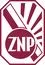 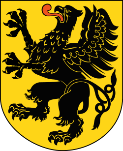 ZNP V Pomorski Zlot Pracowników Oświaty 1. Termin i miejsce zlotu : - 10 września (sobota ) 2022 r. ,,Na Gwizdówce” – miejscowość Załakowo , koło Sierakowic .2. Liczba uczestników: ograniczona do 200 osób. Pisemne zgłoszenia uczestników (liczba) przesyłają Zarządy Oddziałów ZNP na adres e-mail: pomorskie@znp.edu.pl lub SMS                                               tel. 693 639 293 w nieprzekraczalnym terminie do 30 czerwca br.3. Koszt -  70 złotych od osoby.Wpłaty należy dokonać w terminie do dnia 30 lipca br. na konto Okręgu Pomorskiego ZNPPKO Bank Polski Oddział I w Gdańsku, Al. Grunwaldzka 103,                                  80-244 GdańskNr konta bankowego ZOP ZNP : 21 1020 1811 0000 0702 0234 9967 ( z dopiskiem V Pomorski Zlot  ZNP Pracowników Oświaty 2022)Cele zlotu: - poznanie uroków krajobrazu regionu kaszubskiego;- zapoznanie z tradycjami myślistwa;- integracja środowiska pracowników oświaty zrzeszonych w ZNP, udział w konkurencjach sportowych, wspólne biesiadowanie oraz śpiew.Program zlotu:do godz. 11.00 – zwiedzanie zakątków ziemi kartuskiej w zakresie oddziału11.00 -11.30 - dojazd grup na miejsce zlotu „ Na Gwizdówce”12.00 – rozpoczęcie zlotu12.30 – 14.00 – zawody i konkurencje sportowe – część I                                                          ( m.in. turniej w kręgle, karaoke ). Spacer.14.15 – 15.00 – obiad (grill, stół biesiadny, ciasta, kawa, herbata)15.00 – 16.00 – zawody i konkurencje sportowe – część II. Spacer.16.15 - wręczenie nagród i pamiątkowych dyplomów. Prezentacja sygnałów myśliwskich.16.30 – 17.30 – wspólne śpiewanie17.30 - 19.30 - spacer 20.00 – zakończenia zlotuInformacje dodatkowe:Organizatorzy zastrzegają zmiany w programie ( ze względu na aurę pogodową).Miejsce zlotu - „ Na Gwizdówce” kompleks,  położony nad jeziorem z atrakcjami: rowerów wodnych, kajaków, parku linowego, strzelnicy. Korzystanie z ww. atrakcji - odpłatność we własnym zakresie wg.  cennika (zostanie przesłany do końca sierpnia 2022 r.)                                                                                                                                                    Pozdrawiamy i serdecznie zapraszamy!Okręg Pomorski ZNPOddział ZNP w CewicachOddział ZNP w Nowej Wsi Lęborskiej